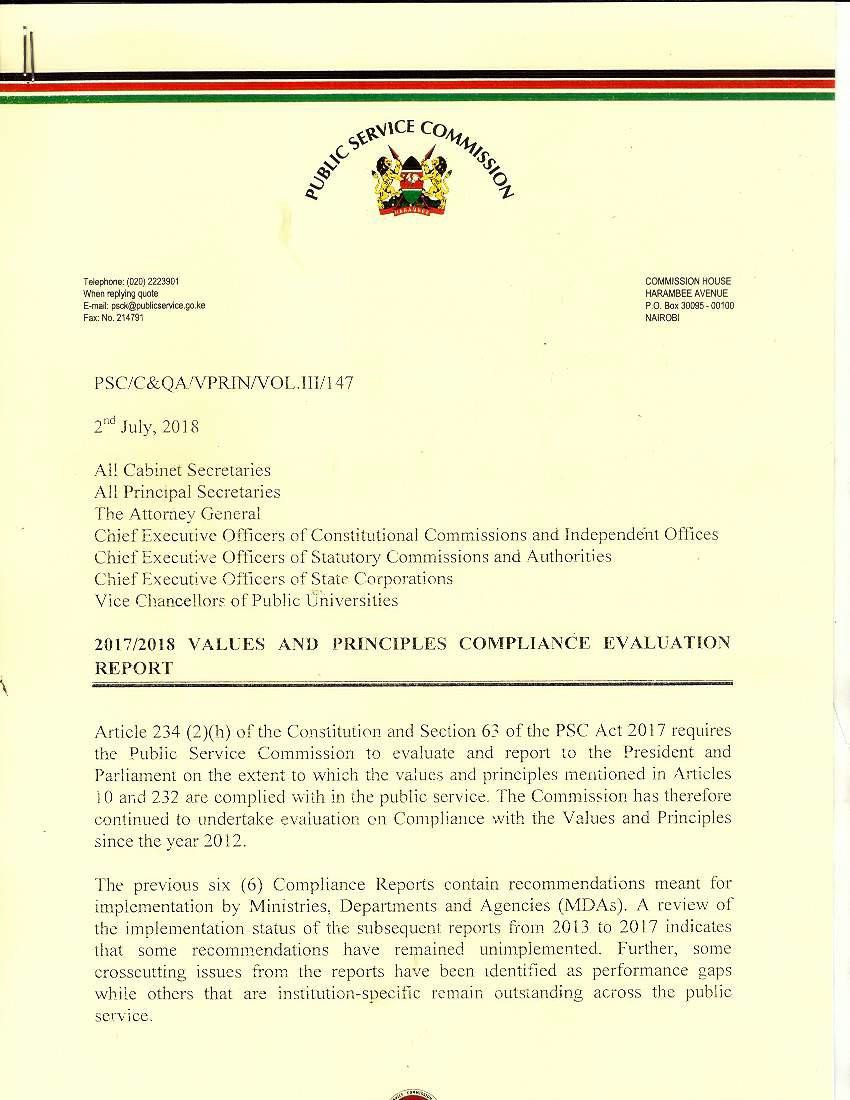 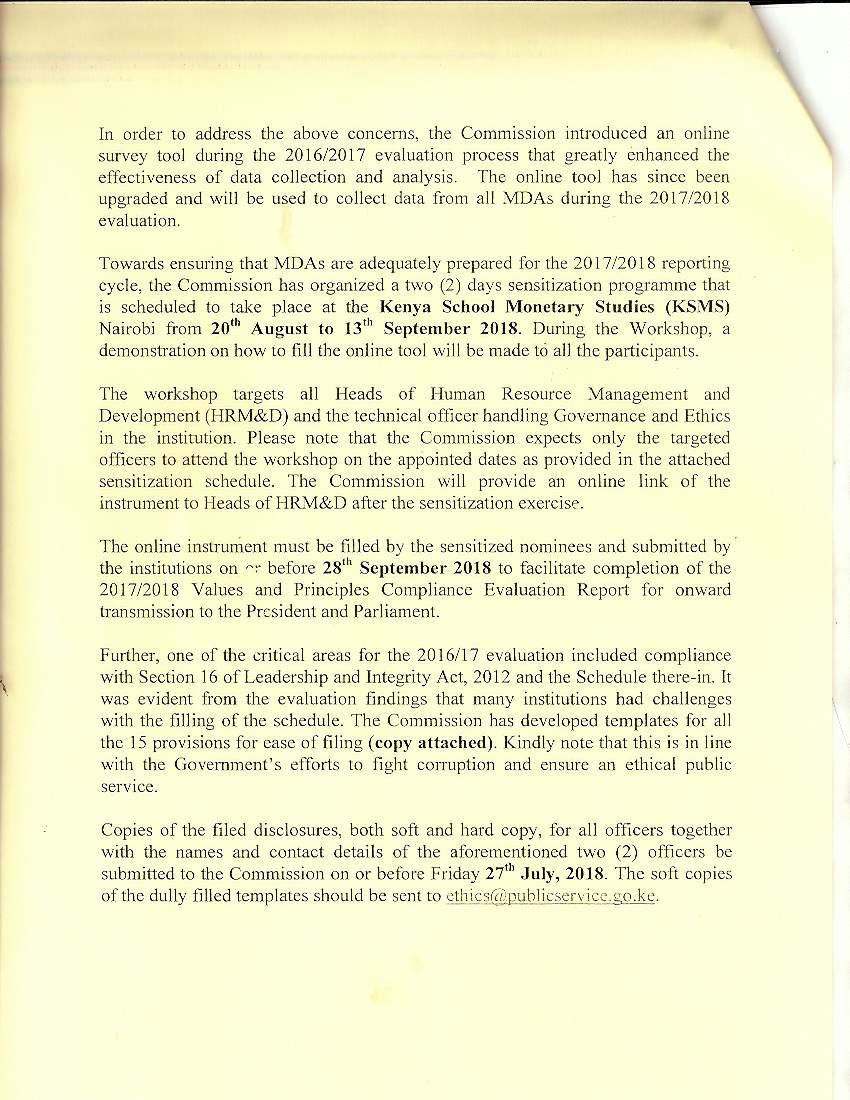 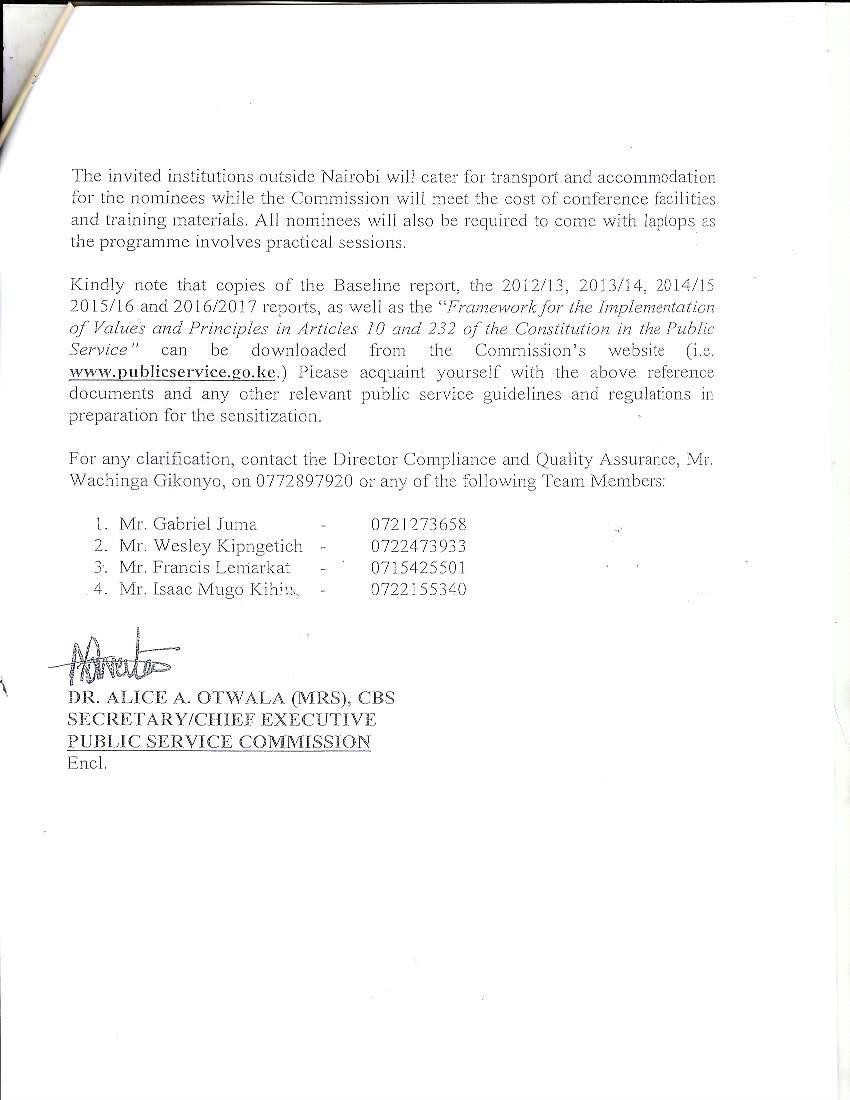 SENSITIZATION WORKSHOP ON CONSTITUTIONAL VALUES AND PRINCIPLES TO BE HELD AT THE KENYA SCHOOL OF MONETARY STUDIES (KSMS) NAIROBI - JULY AND AUGUST 2018PUBLIC SERVICE COMMISSIONSAMPLE TEMPLATES FOR SCHEDULE OF REGISTRABLE INTERESTS(Section 16 (12) of the Leadership and Integrity Act, 2012)Name of Public Officer: ………………………………. P/No: …………………………………………………… Designation: …………………………………………… Pin No: ………………………………………………… ID No.: ………………………………………………… Date of Birth: …………………………………………. Gender: ……………………………………………….. Marital Status: ………………………………………… Physical Address: …………………………………….. Telephone No.: ……………………………………… Email Address: ……………………………………….. Name of Institution: …………………………………. Date of First Appointment: ………………………….Table 1: Directorships in public or private companies, whether or not remunerated directly or indirectlyTable 2: Remunerated Employment (Including Office, Trade, Profession or Vocation Which Is Remunerated Or Which The Public Officer Has Any Pecuniary Interest)Table 3: Securities (Shares, Bonds, Debentures Or Any Other Similar Holding) In A Company Or Enterprise Or Undertaking The Aggregate Nominal Or Market Value Of Which Exceeds A Prescribed Value While The Public Officer Was In OfficeTable 4:   Contracts for Supply of Goods and ServicesTable 5: Plans or Expectations For or Offers of Future EmploymentTable 6: Public Affairs Advice and Services to ClientsTable 7: Shareholdings (Amounting or Not Amounting to a Controlling Interest)Table 8: Land and PropertyTable 9: Sponsorship (From Companies, Trade Unions, Professional Bodies, Charities, Universities or Other Organizations or Individuals)Table 10: Travel Facilities And Overseas Visits (Made By A Public Officer Or The Public Officer’s Spouse Or Child Substantially Catered for by the Office of The Public Officer)Table 11: Gifts, benefits and hospitality (to a Public officer or the Public officer’s spouse or partner or child or any other material benefit of a prescribed value, from a company, organization or person within Kenya or overseas, which relates substantially to the membership of to a Public office or Parliament or County Assembly)Table 12: Miscellaneous Financial Interests (not falling within the above categories but which a reasonable member of the public would think might influence the conduct of a Public Officer in his office)Table 13: Non-financial interests (which may reasonably be thought to affect the way a member discharges the duties in a Public Office (such as unremunerated directorships; membership of public bodies such as hospital trusts, governing bodies of universities, colleges or schools, and other spheres of government; trusteeships, etc.)Table 14: Pending civil and criminal cases touching on the Public officer or business associate or firm.Table 15: Possession of Dual Citizenship or Pending Applications for Dual Citizenship and the Status of Such ApplicationGROUPDATENAME OF ORGANIZATIONNO. OF PARTICIPANTSPARTICIPANT’S PARTICULARSGROUP I20th – 21st August 2018Alupe University College (Moi)Chuka UniversityCooperative University of KenyaDedan Kimathi University of Science and TechnologyEgerton UniversityGarissa UniversityJaramogi Oginga Odinga University of Science& TechnologyJomo Kenyatta University of Agriculture & TechnologyKaimosi Friends University College (Masinde M.)Karatina UniversityKenyatta UniversityKibabii UniversityKirinyaga UniversityKisii UniversityLaikipia UniversityMaasai Mara UniversityMachakos UniversityMaseno UniversityMasinde Muliro University of Science & TechnologyMeru University of Science and TechnologyMoi UniversityMulti-Media University of KenyaMurang’a University of TechnologyPwani UniversityRongo UniversitySouth Eastern UniversityTaitaTaveta UniversityTechnical University of KenyaTechnical University of MombasaTom-Mboya University College (Maseno)Turkana University CollegeUniversity of EldoretUniversity of EmbuUniversity of KabiangaUniversity of NairobiEwaso Ngiro North Development AuthorityIndependent Policing Oversight Authority2 officers per institution (57x2 = 114)One (1) Head of HR; and One (1) technical officer handling governance and ethicsGROUPDATENAME OF ORGANIZATIONNO. OF PARTICIPANTSPARTICIPANT’S PARTICULARSKenya Accreditation ServicesKenya Animal Genetic Resources CentreKenya Copyright BoardKenya Deposit Insurance CorporationKenya Film CommissionKenya Industrial Estate LimitedKenya Investment AuthorityKenya Leather Development CouncilKenya Meat CommissionKenya Medical Research InstituteKenya Medical Training CollegeKenya Safari Lodges and HotelsKenya Yearbook Editorial BoardNairobi Water Services BoardNational Quality Control LaboratoryNew Partnership for African Development (NEPAD)Pharmacy & Poisons BoardSavings	and	Credit	Societies	Regulatory AuthorityUniversity of Nairobi Enterprises and Services LimitedWitness Protection AgencyWomen Enterprise FundYouth Enterprise Development Fund BoardGROUP II22nd – 23rd August 2018State Department for InteriorState Department for Immigration and Citizen ServicesState Department for Correctional ServicesMinistry of DefenceThe National TreasuryState Department of PlanningMinistry of Foreign AffairsAccountants Disciplinary CommitteeAdvocates Complaints CommissionAdvocates Disciplinary TribunalAffirmative Action Social Development FundAfrica Trade InsuranceAgha Khan Ismailia Provincial CouncilAgricultural Development CorporationAgricultural Finance CorporationAgricultural Information Resource Center (AIRC)Agricultural Information Resource Center Revolving Fund2 officers per institutionOne (1) Head of HR; and One (1) technical officer handling governance and ethicsGROUPDATENAME OF ORGANIZATIONNO. OF PARTICIPANTSPARTICIPANT’S PARTICULARSAgriculture, Livestock, Food and Fisheries Authority (AFFA)Agro-Chemical and Food Company limitedAnimal Technicians CouncilAnti-Counterfeit AgencyAnti-doping Agency of KenyaAnti-Female Genital Mutilation BoardAnti-Money Laundering Advisory BoardAssets Recovery AgencyAthi Water Services BoardAuctioneers Licensing BoardBandari CollegeBetting Control and Licensing BoardBoard of Registered Architects and Quantity SurveyorsBomas of KenyaBrand Kenya BoardBritish Council in KenyaBroadcast Content Advisory CouncilBukura Agricultural CollegeBusiness Premises Rent TribunalBusiness Services Registration BoardCapital Markets AuthorityCapital Markets TribunalCar Loan Scheme for Electoral Commissioners FundCenter for Mathematics, Science and Technology in AfricaCentral Bank of KenyaChemelil Sugar Company LimitedChild Welfare Society of KenyaCivil Registration of PersonsCivil Servants Accident Claim FundCivil Servants Housing Scheme FundClinical Officers CouncilCoast Development AuthorityCoast Water Service BoardCommodities FundCommunications Appeal TribunalCommunications Authority of KenyaCommunity Development Trust FundCompetition Authority of KenyaConsolidated Bank of KenyaPublic Service CommissionKenya Water Institute - KEWIGROUPDATENAME OF ORGANIZATIONNO. OF PARTICIPANTSPARTICIPANT’S PARTICULARSGROUP III27th – 28th August 2018State Department for IndustrializationState Department for TradeState department for Co-operativesMinistry of HealthState Department for Agricultural ResearchState Department for Crop DevelopmentContingencies FundContractors and Builders Retention FundCooperatives TribunalCouncil for Legal EducationCurriculum Development Assessment & Certification Council (TVETCDACC)Development Bank of KenyaDirectorate of National Cohesion and ValuesDirectorate of Resource Surveys and Remote SensingEast African Court of JusticeEast African Development BankEast African Marine Cable System LimitedEast African Portland Cement Company LimitedEast African School of AviationEnergy Regulatory CommissionEnergy TribunalEngineers Registration Board of KenyaEstate Agents Registration BoardEwaso Nyiro South Development AuthorityExport Processing Zones AuthorityExport Promotion CouncilFinancial Reporting CenterFish Marketing AuthorityGender Violence Protection CentersGeologists Registration BoardGeothermal Development CompanyGovernment Advertising AgencyGovernment ChemistGovernment Clearance Agency FundGovernment Coast AgentGovernment Digital PaymentsGovernment PressHealth Records and Information Managers BoardHigher Education Loans BoardHuduma CentersIndustrial & Commercial Development CorporationIndustrial Development Bank2 officers per institutionOne (1) Head of HR; and One (1) technical officer handling governance and ethicsGROUPDATENAME OF ORGANIZATIONNO. OF PARTICIPANTSPARTICIPANT’S PARTICULARSInspectorate of State CorporationsInstitute of Capacity Development for Teachers in AfricaInstitute of Certified Public AccountantsInstitute of Certified Investments and Financial AnalystsInstitute of Certified Public Secretaries of KenyaInstitute of Human Resource ManagementInsurance Regulatory AuthorityInsurance TribunalIntegrated Project Delivery UnitIntellectual Property TribunalIntergovernmental Budget and Economic CouncilInter-governmental Relations Technical CommitteeJomo Kenyatta FoundationParliamentary Service CommissionNational Water Conservation & Pipeline Corporation (NWCPC)58.  Tana Water Services BoardGROUP IV29th – 30th August 2018State Department for LivestockState Department for Fisheries and Aquaculture and Blue EconomyState Department for IrrigationState Department for TransportState Department for InfrastructureSports KenyaKenya Accountants and Secretaries National Examination Board (KASNEB)Kenya Agricultural and Livestock Research OrganizationKenya Airport AuthorityKenya Association of Youth CentersKenya Broadcasting CorporationKenya Building Research CentreKenya Bureau of StandardsKenya Civil Aviation AuthorityKenya Conservatoire of MusicKenya Co-operative CreameriesKenya Cultural CentreKenya Dairy BoardKenya Education Management InstituteKenya Electricity Transmission Co. LtdKenya Energy Generation Company (KENGEN)2 officers per institutionOne (1) Head of HR; and One (1) technical officer handling governance and ethicsGROUPDATENAME OF ORGANIZATIONNO. OF PARTICIPANTSPARTICIPANT’S PARTICULARSKenya Ferry ServicesKenya Film Classification BoardKenya Fisheries ServiceKenya Forest ServiceKenya Forestry Research InstituteKenya ICT AuthorityKenya Industrial Property InstituteKenya Industrial Research & Development InstituteKenya Industrial Training InstituteKenya International Boundaries OfficeKenya Institute for Public Policy Research and AnalysisKenya Institute of Business TrainingKenya Institute of Curriculum DevelopmentKenya Institute of Highways and Building TechnologyKenya Institute of Mass CommunicationKenya Institute of Special EducationKenya Institute of Supplies ManagementKenya Institute of TechnologyKenya Literature BureauKenya Marine & Fisheries Research InstituteKenya Maritime AuthorityKenya Medical Laboratory Technicians and Technologists BoardKenya Medical Supplies AgencyKenya Law Reform CommissionNational Cohesion and Integration CommissionCouncil of GovernorsSimlaw Seeds CompanyKenya Medical Practitioners And Dentist BoardKenya National Trading Corporation Ltd – KNTCNational Environment Trust Fund (NETFUND)National Council For Population Development (NCPD)Public Procurement Regulatory Authority (PPRA)GROUP V3rd – 4th September 2018State Department for Housing, Urban Development and Public WorksState Department for Shipping and MaritimeState Department for DevolutionState Department for the ASALs2 officers per institutionOne (1) Head of HR; and One (1) technical officer handlingGROUPDATENAME OF ORGANIZATIONNO. OF PARTICIPANTSPARTICIPANT’S PARTICULARSState Department for Broadcasting and TelecommunicationState Department for Information Communication TechnologyKenya Meteorological Training CollegeKenya National Assurance CompanyKenya National Bureau of StatisticsKenya National Commission for Culture and Social ServicesKenya National Commission for UNESCOKenya National Examination CouncilKenya National Highways AuthorityKenya National Innovation AgencyKenya National Labor Board and the Wages CouncilKenya National Library Services BoardKenya National Qualifications AuthorityKenya National Shipping LineKenya National TheatreKenya National Trading CorporationKenya National Youth CouncilKenya News AgencyKenya Nuclear BoardKenya Nutritionists and Dieticians InstituteKenya Petroleum RefineriesKenya Pipeline Company Ltd.Kenya Plant Health Inspectorate ServiceKenya Planters Cooperative Union LimitedKenya Ports AuthorityKenya Post Office Savings BankKenya Power CompanyKenya Railways CorporationKenya Railways Training SchoolKenya Reinsurance Corporation Ltd.Kenya Revenue AuthorityKenya Roads BoardsKenya Rural Roads AuthorityKenya School of AgricultureKenya School of Government, NairobiKenya School of LawKenya Seed CompanyKenya Sports AuthorityKenya South Sudan Liaison OfficeKenya Space AgencyKenya Tourist BoardKenya Trade Network Agency (KENTRADE)governance and ethicsGROUPDATENAME OF ORGANIZATIONNO. OF PARTICIPANTSPARTICIPANT’S PARTICULARSKenya Tsetse and Trypanasomiasis Eradication CouncilKenya Universities Central Placement ServiceKenya Urban Roads AuthorityKenya Utalii CollegeKenya Veterinary BoardKenya Veterinary Vaccine Production InstituteVision 2030 BoardJudiciaryIndependent Boundaries and Electoral CommissionNational Gender & Equality CommissionGROUP VI5th – 6th September 2018State Department for SportsState Department for Culture and HeritageState Department for Early Learning and Basic EducationState Department for University EducationState Department Vocational and Technical TrainingState Department for Post-Training and Skills DevelopmentKenya Water Towers AgencyKenya Wildlife ServiceKenya Wines Agencies Ltd.Kenyatta International Convention CentreKenyatta National HospitalKerio Valley Development AuthorityKonza Technopolis Development AuthorityLake Basin Development AuthorityLake Victoria North Water Services BoardLake Victoria South WSBLAPSSET Corridor Development AuthorityLocal Authorities Provident fundMedia Council of KenyaMicro and Small Enterprise AuthorityMineral Rights BoardMiwani Sugar CompanyMoi Teaching & Referral HospitalMount Kenya School of LeadershipMuhoroni Sugar CompanyMumias Sugar CompanyNairobi Centre for International ArbitrationNairobi International Financial CentreNairobi Metropolitan Area Transport AuthorityNairobi Music SocietyNational AIDS Control Council2 officers per institutionOne (1) Head of HR; and One (1) technical officer handling governance and ethicsGROUPDATENAME OF ORGANIZATIONNO. OF PARTICIPANTSPARTICIPANT’S PARTICULARSPARTICIPANT’S PARTICULARSNational and County Governments Coordinating SummitNational and County Governments Honours Advisory CommitteeNational Anti-Corruption Steering CommitteeNational Authority for the Campaign Against Alcohol and Drug AbuseNational Bank of KenyaNational Biosafety AuthorityNational Building InspectorateNational Cancer Institute of KenyaNational Cereals and Produce BoardNational Climate Change CouncilNational Commission for Science, Technology and InnovationNational Committee on Implementation of National Humanitarian LawNational Communications SecretariatNational Construction AuthorityNational Coordinating Agency for Population and DevelopmentNational Council for Children’s ServicesNational Council for Law ReportingNational Council for Persons with DisabilitiesNational Counter-Terrorism CenterNational Crime Research CentreNational Drought Management AuthorityNational Drought Emergency FundNational Economic and Social CouncilOffice of the Director of Public ProsecutionEthics and anti-Corruption CommissionKenya National Commission on Human RightsGROUP VII10th – 11th September 2018State Department of East African Community (EAC)State Department for Regional and Northern Corridor DevelopmentState Department for LabourState department for Social ProtectionState Department for Tourism and WildlifeState Department for Environment and ForestryNational Employment AuthorityNational Environment Management Auth.National Environment TribunalNational Environment Trust Fund2 officers per institution2 officers per institutionOne (1) Head of HR; and One (1) technical officer handling governance and ethicsGROUPDATENAME OF ORGANIZATIONNO. OF PARTICIPANTSPARTICIPANT’S PARTICULARSPARTICIPANT’S PARTICULARSNational Government Constituencies Development FundNational Hospital Insurance FundNational Housing CorporationNational Industrial Training AuthorityNational Intelligence ServiceNational Irrigation Board (NIB)National Mining CorporationNational Museums of KenyaNational Oil Corporation of KenyaNational Productiveness Competitiveness CenterNational Registration BureauNational Research FundNational Security CouncilNational Social Security FundNational Sports FundNational Transport and Safety AuthorityNational Water Harvesting AuthorityNational Youth Service (NYS)NGOs Coordination BoardNorthern Corridor Integration Projects OfficeNorthern Corridor Transit and Transport Co- ordinationNorthern Water Services BoardNumerical Machining ComplexNursing Council of KenyaNyayo Tea Zones Dev. Corp.Nzoia Sugar Company ltd.Office of Registrar of Political PartiesPermanent Presidential Music CommissionPest Control Products BoardPetroleum Development Levy FundPhysical Planners Registration BoardPhysiotherapy Council of KenyaPolicy Holders Compensation FundPostal Corporation of KenyaPower of Mercy Advisory CommitteePrivatization CommissionPublic Health officers and Technicians CouncilPublic Procurement Oversight AuthorityPublic Sector Accounting Standards BoardPublic Service Performance Management UnitRadiation Protection BoardReferral Hospitals AuthorityCommission on Administrative JusticeNational Land CommissionGROUPDATENAME OF ORGANIZATIONNO. OF PARTICIPANTSPARTICIPANT’S PARTICULARSPARTICIPANT’S PARTICULARS55. Kenya National Audit OfficeGROUP VIII12th – 13th September 2018Ministry of Water and SanitationMinistry of Lands and Physical planningMinistry of EnergyState Department for PetroleumState Department for MiningState Department for Public Service and YouthState Department for GenderState Law Office and Department of JusticeRefugee Appeals BoardRefugee Affairs Committee	Min of InteriorRefugee Affairs Secretariat =	”Regional Centre on Ground Water Resources Education, Training and ResearchRegistrar of Sports –Sports kenyaRegistration of Certified Public Secretaries BoardRent Restriction Tribunal-Min. InudstryRestrictive Trade Practices Tribunal – Competition authorityRetirement Benefits AuthorityRetirement Benefits TribunalRift Valley Water Services BoardRural Electrification AuthoritySchool Equipment Production UnitScrap Metal CouncilSettlement Trustee Fund-Min LandsSouth Nyanza Sugar CompanySpecial Economic Zones Authority-kenya investment authoritySports Stadia Management BoardSports Tribunal –sports stadiaSt. John Ambulance AssociationStandards TribunalState Corporations Advisory CommitteeState Corporations Appeal TribunalStreet Families Rehabilitation Trust Fund-Mi. DevolutionSummitTana and Athi rivers Development AuthorityTanathi Water Services Board2 officers per institution2 officers per institutionOne (1) Head of HR; and One (1) technical officer handling governance and ethicsGROUPDATENAME OF ORGANIZATIONNO. OF PARTICIPANTSPARTICIPANT’S PARTICULARSPARTICIPANT’S PARTICULARSTechnical and Vocational Education and Training Authority (TIVET)Technical Vocational Education Training Fund Board – As in no. 36.Telcom Kenya LimitedTourism Finance CorporationTourism FundTourism Protection Service-Tourism Regulatory AuthorityTourism Regulatory AuthorityTourism Research Institute and Monitoring Mechanism – Tourism Regu AuthorityUnclaimed Financial Assets AuthorityUniversal Service Fund Advisory Council- Communication Authority KenyaUwezo FundValuers Registration BoardVictims Protection Board –Witness Protection AgencyWater Services Regulatory BoardWater Services Trust FundWater Storage and Flood Control Directorate- Min. EnvironmentYouth Advisory Board – National Youth CouncilOffice of the Controller of BudgetCommission on Revenue AllocationSalaries and Remuneration CommissionKenya Ordinance Factories CorporationKenya Scouts AssociationS/NoName of CompanyTax Pin No.Public/PrivateTotal No. of Shares% of ShareholdingNature of Remuneration(Direct/IndirectGross Annual DividendsGross annual turnoverRemarksS/NoName of EmployerDate of AppointmentNature of EmploymentNature of Remuneration (Salary, Allowances, etc)Gross Annual IncomeRemarksS/NoType of SecurityName of Company/EnterpriseNo. of Shares/Bonds/Debentures, etcNominal/Market Value of SecurityRemarksS/NoName of Institution/CompanyTax Pin No.Type/Nature of ContractTypes of Goods/ Services SuppliedAnnual Value of Goods and Services SuppliedRemarksS/NoName of InstitutionNature of offer of Future EmploymentProposed Commencement DateTerms of EngagementNature of Exit from Public Service (Retirement, Resignation, etc )S/NoName of InstitutionNature of Advise/ServiceDate RenderedNature of RemunerationGross Annual PayRemarksS/NoName of Company/ InstitutionTax Pin No.Total No. of Shares% of Shareholding HeldRemarksS/NoType of Assets (Fixed/Movable)Physical LocationDescription of AssetDate AcquiredNature of OwnershipEstimated Market ValueRemarksS/NoName of InstitutionPurpose of SponsorshipDuration of SponsorshipCost of SponsorshipRemarksS/NoName of InstitutionName and relationship of the Traveler (Spouse , Child Etc)Date of TravelDestinationDurationCost of TravelPurpose of TravelRemarksS/NoSource of Gift, Benefit or HospitalityDate Gift, benefit or Hospitality givenPurpose of Gift, Benefit or HospitalityNature of Gift, Benefit and HospitalityName and Relationship of Beneficiary to the Public OfficerApproximate Value of Gift, Benefit or HospitalityRemarksS/NoNature and Type of InterestValue of Financial InterestsDescription of InterestRemarksS/NoNature and Type of Non- Financial  InterestReason for Service/ParticipationDescription of Non- Financial InterestRemarksS/NoNature of Case Criminal/Civil)Date of CommencementAffected PartyPreferred ChargesStatus of the Case (pending, ongoing, concluded)RemarksS/NoStatus of Citizenship (Kenyan/Dual)Date Dual Citizenship Applied forDate Dual Citizenship GrantedCountry of second CitizenshipRemarks